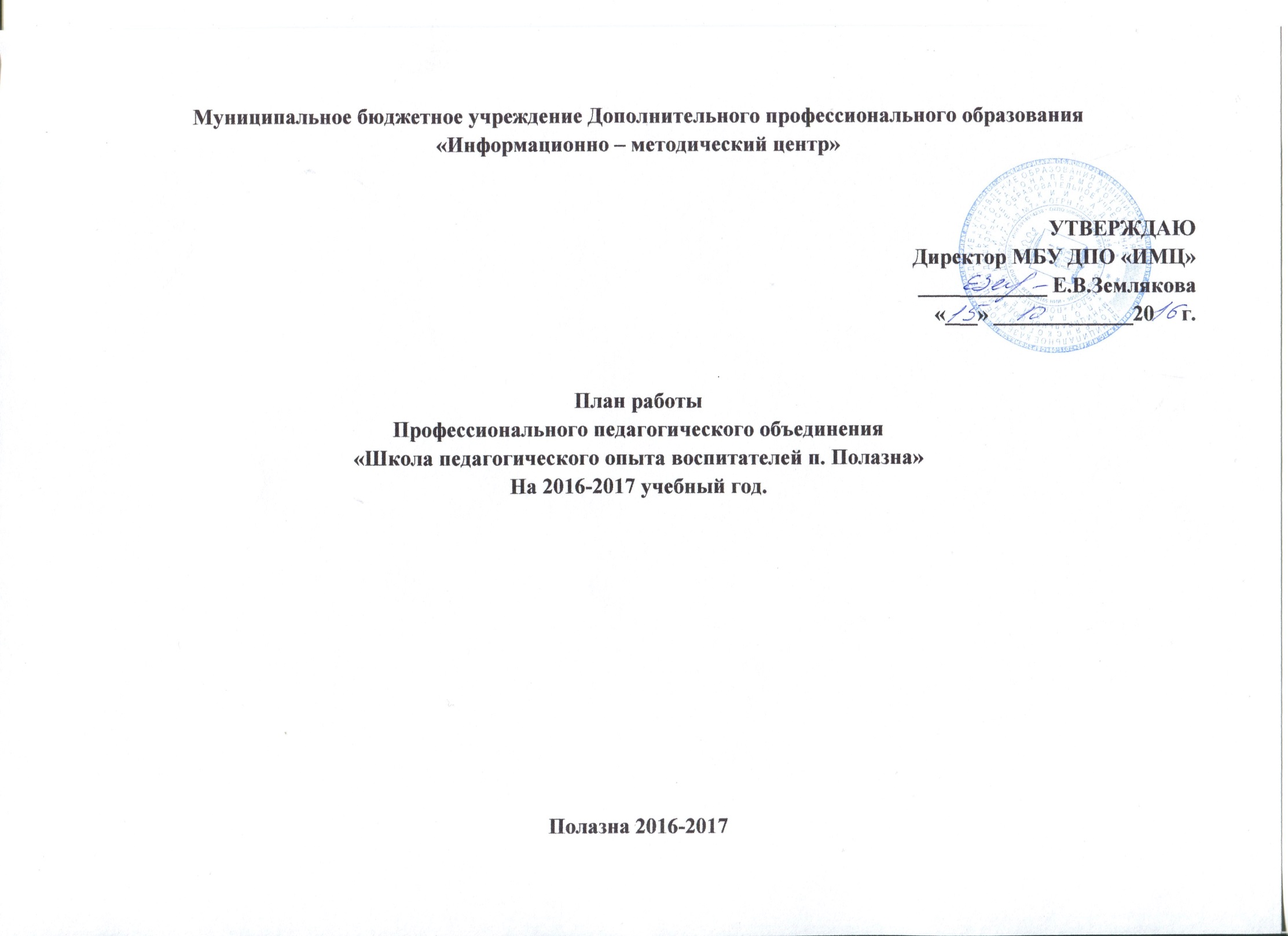 Состав     ППОРуководитель: Мудрая Наталья ВладимировнаОбразование: среднее профессиональноеКвалификационная категория: высшаяПедагогический стаж:  24 годаМесто работы, должность: МБДОУ «Полазненский детский сад №7»,корпус №1,  воспитательДомашний адрес: п. Полазна, ул. Дружбы, 6 кв.№13Телефоны: 8-9082613953Участники: Воспитатели и специалисты образовательных учреждений: МБДОУ ПДС №7(корпус №1 ;№2)  МАДОУ ПДС № 5; МАДОУ  ПДС  №1  ; МБДОУ  ПДС  №2.Пояснительная записка. В современных условиях педагог – это, прежде всего исследователь, обладающий такими качествами, как научное психолого-педагогическое мышление, высокий уровень педагогического мастерства, определенная исследовательская смелость, развитая педагогическая интуиция, критический анализ, потребность в профессиональном самовоспитании и разумном использовании передового педагогического опыта, то есть обладающий  сформированным потенциалом.Педагоги дошкольных учреждений находятся в ситуации перехода на новый федеральный государственный образовательный стандарт дошкольного образования. Стандарт дошкольного образования предъявляет требования к квалификации педагогов. Педагогические работники должны обладать основными компетенциями в организации мероприятий, направленных на укрепление здоровья детей и их физическое развитие; организации различных видов деятельности и общения детей; организации образовательной деятельности по реализации основной общеобразовательной программы дошкольного образования; осуществлении взаимодействия с родителями и сотрудниками образовательного учреждения; методическом обеспечении воспитательно-образовательного процесса. Новые требования к качеству образования, выраженные в новых федеральных государственных образовательных стандартах, введение в скором времени профессионального стандарта педагога предполагает необходимость изменения в организации, содержании  и масштабе подготовки педагогов.Деятельность профессионального педагогического объединения способствует повышению профессионального мастерства педагогов.  Рост профессионального мастерства и педагогической культуры идёт более интенсивно, если педагог занимает позицию активного субъекта деятельности, если профессиональный и социальный опыт педагога осмысливается и соединяется с опытом коллег, поэтому основная форма заседаний предполагает активное участие педагогов в деятельности и проходит в форме семинаров-практикумов. План составлен по запросам педагогов и результатам диагностики образовательных потребностей и профессиональных затруднений педагогов. Участниками профессионального объединения являются воспитатели и специалисты детских садов п. Полазна: МБДОУ ПДС №7, МБДОУ ПДС №1, МАДОУ ПДС №5,  МБДОУ  ПДС  №2. В течение учебного года планом предусмотрено девять заседаний, имеющих практико-ориентированную направленность.ОБЩИЕ СВЕДЕНИЯ О ППО:Методическая тема: «Создание условий для роста  профессионального мастерства педагогов младших групп с целью обновления и повышения качества дошкольного образования в соответствие с требованиями ФГОС ДО».Цель: Повышение профессиональной компетенции педагогов в условиях модернизации системы дошкольного образования.Задачи:1.. Повысить информационный уровень по вопросам воспитания и обучения детей младшего дошкольного возраста.2. Расширить знания воспитателей групп младшего дошкольного возраста об особенностях организации предметно-пространственной среды в соответствии ФГОС ДО.3.Изучить  комплексно-тематического планирования организации образовательной деятельности.4.Развивать активность и поднимать творческий потенциал молодых воспитателей.5.Способствовать накоплению и формированию положительного опыта работы с детьми младшего дошкольного  возраста.6.Развивать способность воспитателей к созданию и обобщению опыта в сфере профессиональной деятельности.Формы методической работы:1.Сообщения-презентации2.Мастер- классы3.Анкетирование педагогов 4.Консультации-рекомендации5.Сообщения из опыта работы6.Открытые просмотры7.Семинары-практикумы.